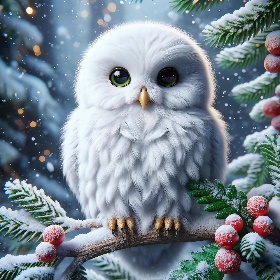 3. C	 TÝDENNÍ PLÁN 23. týden	(5. 2. – 9. 2. 2024)                  PŘEDMĚTCO BUDEME UČIT?JAK SE MI DAŘÍ?JAK ZPRACOVÁVÁME?ČESKÝ JAZYKuč. str. 55 - 56PS str. 31 Utvořím s (VS) výstižné věty.Pracujeme s pamětnými řadami VS po B, L, M.Pracuji s vyjmenovanými slovy po M. Rozlišuji homonyma. Uč str. 56/2,4ČESKÝ JAZYKPS – bílá vyjmenovaná slova str. 11 - 13PS – fialový str. 8 - 9Utvořím s (VS) výstižné věty.Pracujeme s pamětnými řadami VS po B, L, M.Pracuji s vyjmenovanými slovy po M. Rozlišuji homonyma. Umím vyjmenovaná slova po B, L. Učím se VS po M. ČTENÍ,        PSANÍuč. str. 68 - 71Dokážu číst se správnou intonací.Odpovím na otázky k textu.ČTENÍ,        PSANÍPísankaOpis VS po M. MATEMATIKAuč. str. 50 - 51PS str. 38 – 39PS 2. díl str. 4/3Pracuji s čísly do 1000. Sčítám a odčítám trojciferná čísla pod sebou. Orientuji se na číselné ose. Řeším slovní úlohy. Počítáme se závorkou – přednost matematických operací. Rýsujeme trojúhelníky a měříme jejich strany a vypočítáme obvod. Umím zpaměti násobilku 1- 10.Fialový početník (dva sloupečky – vybrat náhodně)Bílý početník 2 - (dva sloupečky – vybrat náhodně)Bílý početník 4 - (dva sloupečky – vybrat náhodně)PRVOUKAPS str. 39 - 40Uč. 41Podmínky života na zemi Teplo a světloVýznam a charakteristika Slunce. Sluneční soustava Seznámím se s planetami sluneční soustavy. Rozumím pojmům oběh Země kolem osy a kolem Slunce. PS str. 39 – 40Příprava na TEST – neživá přírodaANGLICKÝ JAZYKuč. str. 24 - 25PS str. 22 - 23Small creatures – Unit 3Seznámím se s novou slovní zásobou. TEST – Unit 1, 2 (opakování lekcí, slovní zásoba, vazby)Instructions:Open your book.    Close your book. Listen.                    Clap your hands. Look.                      Stamp your feet. Sing.                       Jump.Draw.                      Wave your arms.Run.                        Turn around. Touch.                     Walk.Eat.                          Drink.